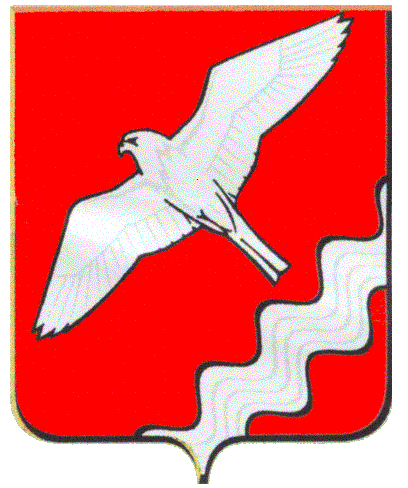 АДМИНИСТРАЦИЯ МУНИЦИПАЛЬНОГО ОБРАЗОВАНИЯКРАСНОУФИМСКИЙ ОКРУГПОСТАНОВЛЕНИЕот 28.03.2016 г.    № 220г. КрасноуфимскВ соответствии с постановлением администрации Муниципального образования Красноуфимский округ от 31.10.2013г. №1474 «Об утверждении Порядка формирования и реализации муниципальных программ МО Красноуфимский округ и внесении изменений в Положение о порядке разработки, утверждения и реализации муниципальных целевых программ МО Красноуфимский округ», руководствуясь ст.ст.28,31 Устава МО Красноуфимский округПОСТАНОВЛЯЮ:Внести изменения в муниципальную программу МО Красноуфимский округ «Развитие системы образования в Муниципальном образовании Красноуфимский округ до 2020 года», утвержденную постановлением Администрации Муниципального образования Красноуфимский округ от 17.12.2013г. №1687, изложив её в новой редакции.Настоящее постановление разместить на официальном сайте МО Красноуфимский округ.Настоящее постановление вступает в силу с момента его подписания.Контроль за исполнением настоящего постановления возложить на заместителя главы Администрации Муниципального образования Красноуфимский округ по экономическим вопросам Пастухову Г.А.Глава АдминистрацииМуниципального образования Красноуфимский округ                                                                      В.Е.КолосовО внесении изменений в муниципальную программу МО Красноуфимский округ «Развитие системы образования в Муниципальном образовании Красноуфимский округ до 2020 года»